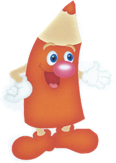 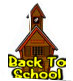 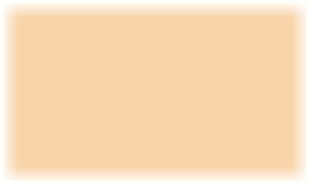 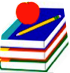 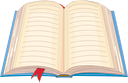 	        SENIOR CLUB NEWSLETTER                 SEPTEMBER - OCTOBER September   23rd,     Wednesday:      1:00 P.M.    	              ‘BACK  TO  SCHOOL PARTY’	   Bring a PHOTO of you as a School Child	      for the POSTERBOARD with your name and 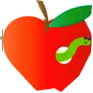 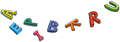 	     age on the back side.  TO BE POSTED !	              B I N G O		        Coffee and Sweets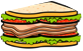 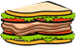 September   30th,      Wednesday        1:00 P.M	        LIGHT SANDWICH LUNCHEON		  B I N G O		         Coffee and SweetsOctober 	 07th, 	Wednesday         1:00 P.M.	                  REGULAR MEETING							Invite a new friend to the ‘CLUB’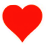 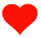                                     Let’s increase our numbers……..	B I N G O 	   Coffee and Sweets	   Father Eugene Lecture:  TARDY THOMAS	         October       14th,    Wednesday        1:00 P.M.	 C O L U M B U S   D A Y   E V E N T 	     Italian Food Luncheon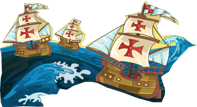 	        The dress code is RED WHITE and GREEN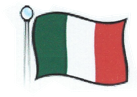 	       with tomato salsa stains…..		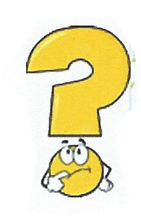 	  B I N G O								   Coffee  and  ITALIAN COOKIES	October 	   21st,     Wednesday	  1:00 P.M.	         SPECIAL GUEST SPEAKER T.B.A. 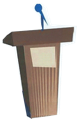                                                 New Officers Announcements!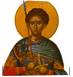 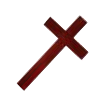         								             B I N G O									                                                                         Coffee and Sweets	                                                   HONORING SAINT DEMETRIOS       October        28th,     Wednesday        1:00 P.M.                             HALLOWEEN PARTY                                                Must wear a mask and be ready 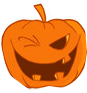                                                                           with a TRICK or TREAT ….Candies , Cookies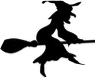                                               Pranks and Screams…………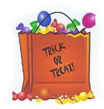 	      B I N G O                                                                                                               Coffee and Desserts                  We encourage all members to be present in Church on SEPTEMBER 13th, Pre-Feast of  HOLY  CROSS                  and the 93rd Memorial Anniversary Observance of the ASIA MINOR HOLOCAUST and GENOCIDE by                 Billy Theodosakis.   On this day our beloved NIKIE THEOPHILUS is planning to be in Church with the aid of                 her relatives.                                        LET  US GREET HER TOGETHER!	      SINCERELY,                                                                 HELEN  PAVLIDES           -              PRESIDENT